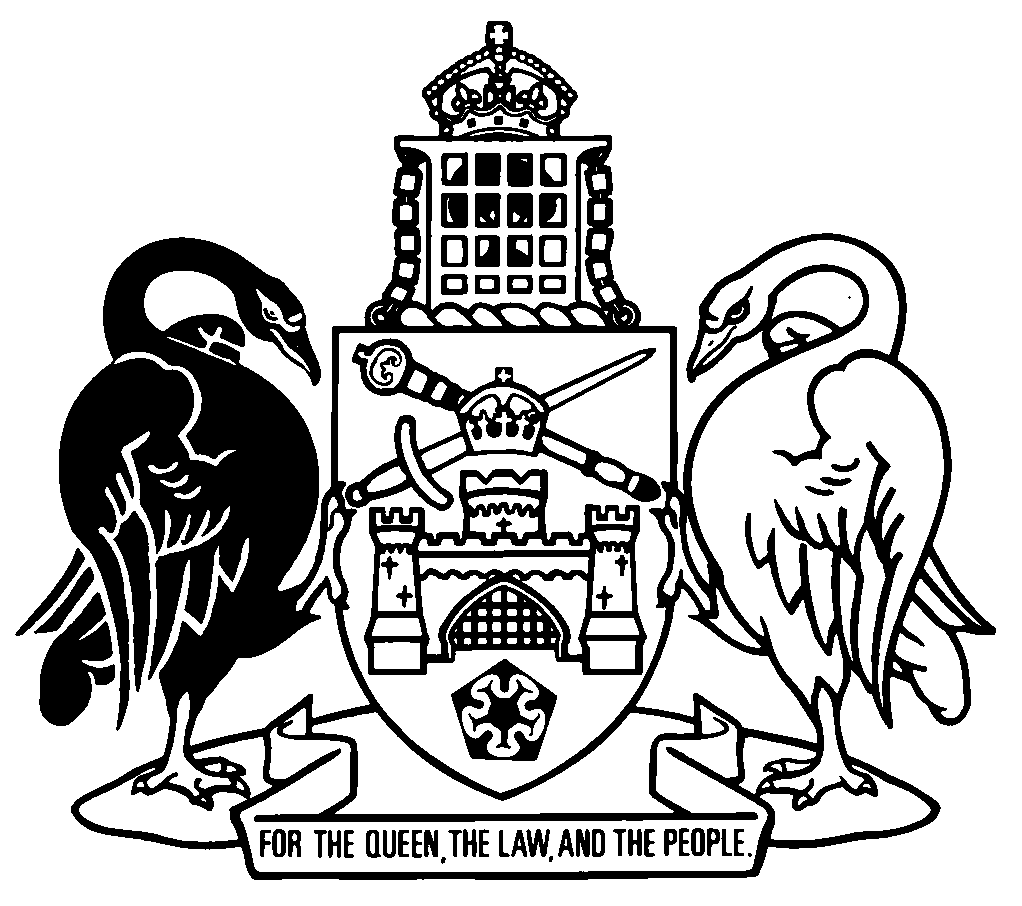 Australian Capital TerritoryAppropriation Act 2019-2020A2019-24Contents	Page	1	Name of Act	2	2	Commencement	2	3	Purposes of Act	2	4	Meaning of financial year	2	5	Terms used in Financial Management Act 1996	2	6	Appropriations of $5 503 924 000	2	7	Net appropriations for capital injections	3	8	Commonwealth grants	3	9	Payments to the Commonwealth	4	10	Superannuation appropriation	4Schedule 1	Appropriations	5Australian Capital TerritoryAppropriation Act 2019-2020A2019-24An Act to appropriate money for the purposes of the Territory for the financial year beginning on 1 July 2019, and for other purposesThe Legislative Assembly for the Australian Capital Territory enacts as follows:1	Name of ActThis Act is the Appropriation Act 2019-2020.2	CommencementThis Act commences, or is taken to have commenced, on 1 July 2019.Note	The naming and commencement provisions automatically commence on the notification day (see Legislation Act, s 75 (1)).3	Purposes of ActThis Act is made for the purposes of––	(a)	the , section 57 and section 58; and	(b)	the Financial Management Act 1996, section 6 and section 8.4	Meaning of financial yearIn this Act:financial year means the year beginning on 1 July 2019.5	Terms used in Financial Management Act 1996A term used in the Financial Management Act 1996 has the same meaning in this Act.6	Appropriations of $5 503 924 000	(1)	If a territory entity is mentioned in a part of schedule 1, column 1—	(a)	the amount mentioned in that part, column 2 is appropriated to the territory entity for net controlled recurrent payments in the financial year for the territory entity; and	(b)	the amount mentioned in that part, column 3 is appropriated to the territory entity for capital injection in the financial year for the territory entity; and	(c)	the amount mentioned in that part, column 4 is appropriated to the territory entity for payments to be made on behalf of the Territory in the financial year for the territory entity.	(2)	The amount mentioned in schedule 1, part 1.21 (Treasurer’s Advance), column 5 is appropriated to the Treasurer’s Advance for the Financial Management Act 1996, section 18.	(3)	The amount mentioned in schedule 1, part 1.22 (Capital Works Reserve), column 3 is appropriated to the Capital Works Reserve for the Financial Management Act 1996, section 18D.7	Net appropriations for capital injectionsThe appropriations for capital injections mentioned in schedule 1, column 3 (except the appropriation for capital injection mentioned in part 1.9 (Superannuation Provision Account)) are for, or partly for—	(a)	the net cost of purchasing or developing assets; and	(b)	reducing liabilities.8	Commonwealth grantsThe Financial Management Act 1996, section 17 applies to all appropriations mentioned in schedule 1 except––	(a)	the appropriations to the following territory entities:	(i)	ACT Executive;	(ii)	ACT Gambling and Racing Commission;	(iii)	Cultural Facilities Corporation;	(iv)	Independent Competition and Regulatory Commission;	(v)	Public Trustee and Guardian; 	(vi)	Superannuation Provision Account; and	(b)	the appropriation to the Treasurer’s Advance; and	(c)	the appropriation to the Capital Works Reserve.9	Payments to the CommonwealthThe Financial Management Act 1996, section 17A applies to the appropriation mentioned in schedule 1, part 1.7 (Justice and Community Safety Directorate), column 4.10	Superannuation appropriationFor the Territory Superannuation Provision Protection Act 2000, dictionary, definition of superannuation appropriation, the appropriation mentioned in schedule 1, part 1.9 (Superannuation Provision Account), column 3 is for superannuation.Schedule 1	Appropriations(see s 6)Endnotes1	Presentation speech	Presentation speech made in the Legislative Assembly on 4 June 2019.2	Notification	Notified under the Legislation Act on 28 August 2019.3	Republications of amended laws	For the latest republication of amended laws, see www.legislation.act.gov.au.I certify that the above is a true copy of the Appropriation Bill 2019-2020, which was passed by the Legislative Assembly on 20 August 2019. Clerk of the Legislative Assembly© Australian Capital Territory 2019column 1
territory entitycolumn 2
net controlled recurrent payments
column 3
capital injection
column 4
payments on behalf of Territorycolumn 5
total
$$$$Part 1.1
ACT Local Hospital Network771 178 000771 178 000Part 1.2
ACT Health Directorate229 341 00083 368 00012 182 000324 891 000Part 1.3
Canberra Health Services69 965 00069 965 000Part 1.4
Education Directorate760 057 00092 204 000316 403 0001 168 664 000Part 1.5
Transport Canberra and City Services Directorate406 466 000275 558 000682 024 000Part 1.6
Chief Minister, Treasury and Economic Development Directorate378 821 000155 964 00072 309 000607 094 000Part 1.7
Justice and Community Safety Directorate340 481 00037 062 000189 329 000566 872 000Part 1.8
Community Services Directorate186 474 0002 898 000157 864 000347 236 000Part 1.9
Superannuation Provision Account289 811 000289 811 000Part 1.10
Environment, Planning and Sustainable Development Directorate150 757 00057 484 0002 580 000210 821 000Part 1.11
Housing ACT51 345 00044 652 00095 997 000Part 1.12
Canberra Institute of Technology75 067 0007 407 00082 474 000Part 1.13
City Renewal Authority11 711 00024 144 00035 855 000Part 1.14
Legal Aid Commission (ACT)13 069 00080 00013 149 000Part 1.15
ICON Water Limited12 586 00012 586 000Part 1.16
ACT Executive12 215 00012 215 000Part 1.17
Cultural Facilities Corporation9 162 0002 552 00011 714 000Part 1.18
ACT Gambling and Racing Commission5 167 0005 167 000Part 1.19
Public Trustee and Guardian2 266 0002 266 000Part 1.20
Independent Competition and Regulatory Commission545 000545 000Total appropriated to territory entities3 404 493 0001 143 149 000762 882 0005 310 524 000Part 1.21
Treasurer’s Advance53 400 000Part 1.22Capital Works Reserve140 000 000140 000 000Total appropriations3 404 493 0001 283 149 000762 882 0005 503 924 000